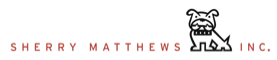 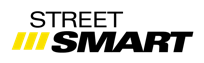 STREET SMART ADVISORY GROUPMEETING AGENDA 10-2-2013FY2013 Annual ReviewCreative/MediaBus AdsPumptoppersClingsRadioBus cards: last call for donated media (today)Street Smart Safety ZonesDC: Columbia Heights, El Zol (WLZL)MD: Takoma/Langley Crossroads, El Zol (WLZL)VA: King Street Metro, FreshFM (WIAD)Press EventBand UpdateLocation/DateEmceeSpeakers